О внесении изменений в постановление администрации г. Канска от 21.11.2016 № 1182В связи с изменением состава комиссии по определению ущерба от чрезвычайных ситуаций природного и техногенного характера, причиненного имуществу физических и юридических лиц на территории города Канска, руководствуясь ст. 30, 35 Устава города Канска, ПОСТАНОВЛЯЮ:Внести в постановление администрации г. Канска от 21.11.2016 № 1182 «О создании комиссии по определению ущерба от чрезвычайных ситуаций природного и техногенного характера, причиненного имуществу физических и юридических лиц на территории города Канска» (далее – Постановление) следующие изменения:В приложении № 2 к Постановлению «Состав комиссии по определению ущерба от чрезвычайных ситуаций природного и техногенного характера, причиненного имуществу физических и юридических лиц на территории города Канска»:Абзац седьмой изложить в следующей редакции: «3. Тихомирова Н.А. - начальник МКУ «ФУ г. Канска»;».Ведущему специалисту Отдела культуры администрации г. Канска        А.В. Назаровой опубликовать данное постановление в газете «Официальный Канск» и разместить на официальном сайте муниципального образования город Канск.Контроль за выполнением настоящего постановления возложить на первого заместителя главы города по вопросам жизнеобеспечения П.Н. Иванца. Постановление вступает в силу со дня опубликования.Глава города Канска					                                             Н.Н. Качан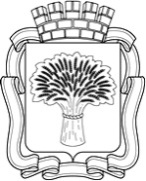 Российская ФедерацияАдминистрация города Канска
Красноярского краяПОСТАНОВЛЕНИЕРоссийская ФедерацияАдминистрация города Канска
Красноярского краяПОСТАНОВЛЕНИЕРоссийская ФедерацияАдминистрация города Канска
Красноярского краяПОСТАНОВЛЕНИЕРоссийская ФедерацияАдминистрация города Канска
Красноярского краяПОСТАНОВЛЕНИЕ16.12.2  2016г.№11405